ЗВІТ ЦИКЛОВОЇ КОМІСІЇвикладачів педагогічно-психологічних і соціальних дисциплін за 2021/2022 навчального рокуЧЛЕНИ ЦИКЛОВОЇ КОМІСІЇМарія Верхоляк, викладач фахових дисциплін соціальної роботи, викладач-методист;Оксана Колобич, викладач психології, викладач-методист;Світлана Лозинська, кандидат педагогічних наук, викладач дошкільної педагогіки, викладач-методист;Романа Михайлишин, викладач педагогіки, етнопедагогіки, каліграфії, соціальної психології, викладач-методист;Марта Проц, кандидат педагогічних наук, доцент, викладач педагогіки, викладач основ наукових досліджень, викладач-методист.Циклова комісія у 2021/2022 навчальному році працювала над темою:«Інноваційні	педагогічні	технології	як	засіб	активізації	навчально- пізнавальної діяльності майбутніх фахівців».ОРГАНІЗАЦІЙНА РОБОТАЧлени циклової комісії ознайомилися з посадовими обов’язками та положенням про циклову комісію.Систематично знайомилися з наказами, постановами, листами Міністерства департаменту освіти і науки Львівської державної адміністрації, Ректора Університету, в.о. директора Коледжу.Своєчасно розглядали, обговорювали, затверджували навчально-робочу документацію та методичні матеріали.Постійно інформувалися щодо проведення різного рівня наукових заходів і публікацій статей, науково-методичних матеріалів.Оновили персональні сторінки на сайті Коледжу.НАВЧАЛЬНО-МЕТОДИЧНА РОБОТАВідповідно до Стандартів спеціальностей, освітньо-професійних програм:оновили та уклали робочі навчальні програми для здобувачів освітньо- професійного ступеня « фаховий молодший бакалавр»;створили	комплекси	методичного	забезпечення	нормативних	і вибіркових дисциплін.Уклали навчально-методичні матеріали:Верхоляк М. Формування професійних компетентностей майбутніх фахівців соціальної сфери в умовах закладу фахової передвищої освіти: методична розробка. Львів, 2022. 61 с.Михайлишин Р., Сулим О. Методичні рекомендації до написання курсових робіт для здобувачів освітньо-професійного ступеня "фаховий молодший бакалавр", 2021. 50 с.Михайлишин Р. Використання проблемного навчання як педагогічної технології в контексті підготовки фахівців освітньої галузі: методична розробка. Львів, 2022. 36 с.Проц М.О. Курсова робота: методичні рекомендації для здобувачів першого (бакалаврського) рівня вищої освіти спеціальності 027 Музеєзнавство, пам'яткознавство. Львів, 2021. 32 с.Провели відкриті заняття:Колобич О.П. :Лекція з дитячої психології "Розвиток мотиваційної сфери дитини у дошкільному віці" (група ДШВ-22, спеціальність 012 Дошкільна освіта).Михайлишин Р.Р.:Практичний семінар, присвячений Міжнародному дню Толерантності та Доброти(група ДШС-21, спеціальність 231 Соціальна робота.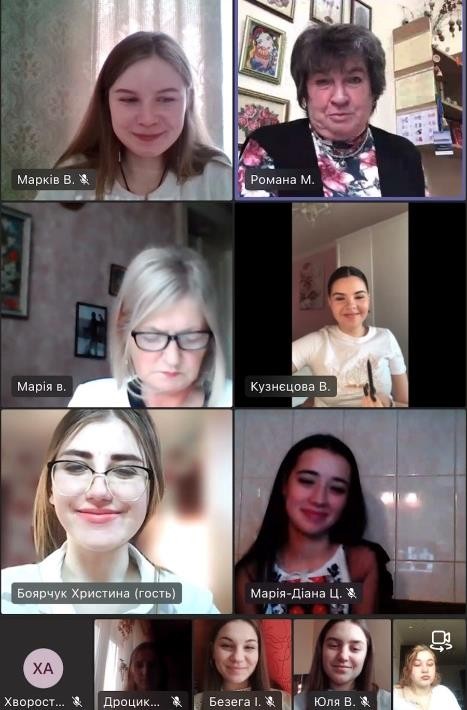 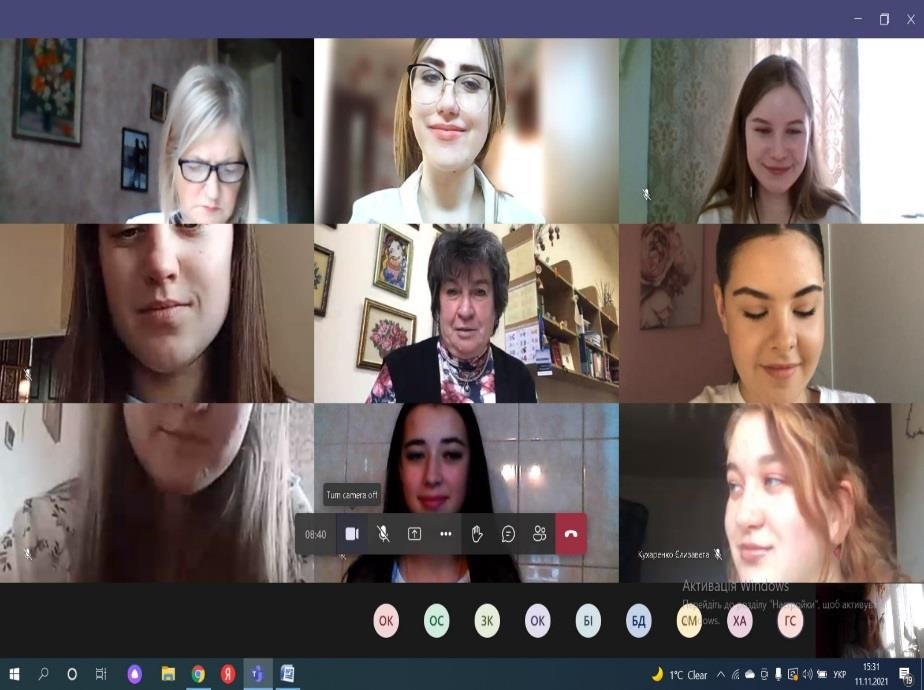 Виступили з доповідями на засіданні циклової комісії:Верхоляк	М.Р.	–	"Технології	соціальної	роботи	з	біженцями	та внутрішньо переміщеними особами".Колобич О.П. – "Інноваційні технології в дошкільній освіті".Михайлишин	Р.	Р.	–	"Професійний	саморозвиток	педагогічного працівника Коледжу в умовах модернізації освіти".Лозинська С. В. – "Державний Стандарт дошкільної освіти в Україні 2021".НАУКОВА РОБОТАОпубліковано наукові праці:Верхоляк М.Р. Практичні аспекти формування професійних компетентностей фахівців соціальної сфери. Теоретичні, методичні та практичні проблеми соціальної роботи: збірник тез доповідей учасників VI Всеукраїнської науково-практичної конференції, м. Івано-Франківськ/ за ред Г. Й. Михайлишин, Б.І.Ковбаса; упоряд.:Н.В.Сабат, Н.І.Сабат. Івано- Франківськ : НАІР, 2021. С.5 -10.Верхоляк М.Р. Сирітство як соціально-педагогічна проблема. Матеріали звітних наукових конференцій факультету педагогічної освіти. Львів: ЛНУ імені Івана Франка, 2022. Випуск 7. С.113-118.Лозинська С. В. Економічне виховання дітей дошкільного віку. Матеріали звітних наукових конференцій факультету педагогічної освіти. Львів: ЛНУ імені Івана Франка, 2022. Випуск 7. С.46-48.Лозинська С., Проц М., Сірант Н., Естетичне оцінювання діяльності як актуальний напрям розвитку здібностей у дітей. Молодь і ринок. 2021. № 5-6 (191-192). C. 135-139.Михайлишин Р.Р. Спілкування як феномен соціальної психології. Практична психологія ХХІ ст.: проблеми та перспективи: матеріали V міжвузівської науково-практичної онлайн-конференції, м. Хмельницький, 2021. С.110-113.Михайлишин Р.Р. Інформаційне освітнє середовище як складова підготовки фахівців освітньої галузі. Теоретичні та практичні аспекти формування освітнього простору: світовий і вітчизняний вимір: тези доповідей ІІ Міжнародної наукової конференції, Львів: ЛНУ імені Івана Франка, 2021. С. 63-66.Михайлишин Р.Р. Особливості професійної соціалізації здобувачів освіти майбутніх педагогів. Теоретичні, методичні та практичні проблеми соціальної роботи: збірник тез доповідей учасників VI Всеукраїнської науково- практичної конференції, м.Івано-Франківськ/ за ред Г.Й.Михайлишин, Б.І.Ковбаса; упоряд.:Н.В.Сабат, Н.І.Сабат. Івано-Франківськ : НАІР, 2021. С.89-92.Михайлишин Р.Р. Місце і роль сім’ї та родини у вихованні дітей: етнонародознавчий аспект. Розвиток польської та української освіти і педагогічної думки (XIX –XXІ ст.).Т.9. Освітній вимір місця і простору/ за ред. А. Гаратик, Н.Заячківської.Вроцлав, 2021. С.153-163.Михайлишин Р.Р. Професійна компетентність в умовах інноваційності освітнього процесу. Матеріали звітних наукових конференцій факультету педагогічної освіти. Львів: ЛНУ імені Івана Франка, 2022. Випуск 7. С.164- 167.Проц М.О. Розвиток педагогічних технологій: структурно-змістовний аналіз. Acta Pedagogika Volynienses. 2021. № 3. С. 126-132.Проц М., Лозинська С., Сірант Н., Естетичне оцінювання діяльності як актуальний напрям розвитку здібностей у дітей. Молодь і ринок. 2021. № 5-6 (191-192). C. 135-139.Prots M. Didactic Features of Pedagogical Technologies in the Training of Primary School Teachers. Гірська школа Українських Карпат. 2021. № 25. С.100-104.Проц М., Особливості трансформації професійної ролі учителя в умовах Нової української школи. Актуальні проблеми педагогічної освіти: реалії, нові ідеї та перспективи: збірник тез доповідей IV Міжнародної науково- практичної конференції. Львів, 2022. С. 134-136.Верхоляк М.Р.Участь викладачів у наукових заходах:25 листопада 2021 р. м. Івано-Франківськ. VI Всеукраїнська науково- практична конференція "Теоретичні, методичні та практичні проблеми соціальної роботи". Практичні аспекти формування професійних компетентностей фахівців соціальної сфери.03-04 лютого 2022 р. м. Львів. Звітна наукова конференція кафедри соціальної педагогіки та соціальної роботи факультету педагогічної освіти ЛНУ імені Івана Франка. Сирітство як соціально-педагогічна проблема.Михайлишин Р.Р.06-07 жовтня 2021 р. м.Львів. Перший обласний дидактико- педагогічний форум "Формування педагога нового покоління: новий професійний стандарт вчителя". Освітнє середовище закладу як засіб формування ціннісних орієнтацій, професійної культури майбутніх фахівців освітньої галузі.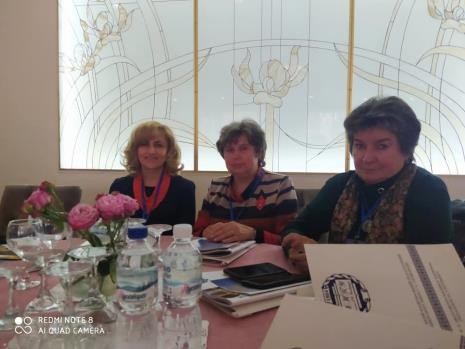 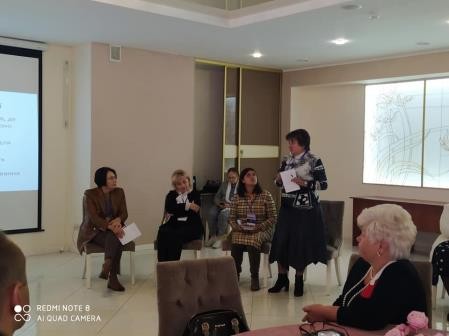 13 жовтня 2021 р. м.Львів. Всеукраїнська науково-практична конференція " Товариство «Рідна школа»: історія і сучасність ( до 140-річчя з часу заснування Українського педагогічного товариства «Рідна школа» у Львові і 30-річчя відновлення діяльності Товариства в незалежній Україні)". Марійка Підгірянка як діячка «Рідної школи».28 жовтня 2021 р. м. Львів. ІІ Міжнародна наукова конференція "Теоретичні та практичні аспекти формування освітнього простору: світовий і вітчизняний вимір". Інформаційне освітнє середовище як складова підготовки фахівців освітньої галузі.05 листопада 2021 р. с. Вузлове. Всеукраїнська науково-практична конференція " Маркіян Шашкевич – священник, поет, пророк, громадський діяч, невтомний борець за українську мову» ( 210-річниці від дня народження Маркіяна Шашкевича)". «Читанка» Маркіяна Шашкевича як явище педагогічної літератури.25 листопада 2021 р. м. Івано-Франківськ. VI Всеукраїнська науково- практична конференція "Теоретичні, методичні та практичні проблеми соціальної роботи". Особливості професійної соціалізації здобувачів освіти майбутніх педагогів.09 грудня 2021 р. м. Львів. Науково-практична онлайн-конференція " Нова українська школа: виховання на цінностях". Формування системи цінностей молодшого школяра – компонент Нової української школи.03-04 лютого 2022 р. м. Львів. Звітна наукова конференція кафедри загальної педагогіки та педагогіки вищої школи факультету педагогічної освіти ЛНУ імені Івана Франка. Професійна компетентність в умовах інноваційності освітнього процесу.22 лютого 2022 р. м. Хмельницький. Міжвузівська науково-практична конференція "Партнерство в освіті та соціальній роботі". Інноваційні процеси у методичній роботі закладів на засадах партнерської педагогіки.31 травня 2022 р. м. Вінниця. Освітня асамблея "Професійна компетентність педагогічних працівників – складова формування інноваційного освітнього середовища". Інноваційне освітнє середовище як складова розвитку професійної компетентності педагогів.Проц М.О.28 вересня 2021 р., м. Луцьк. Науково-методичний семінар "Нова українська школа: теорія та практика". Формування комунікативних компетентностей майбутніх учителів засобами ігрових технологій.06-07 жовтня 2021 р. м. Львів. Перший обласний дидактико- педагогічний форум "Формування педагога нового покоління: новий професійний стандарт вчителя". Інноваційна діяльність у закладах педагогічної освіти: реалії та потенціал.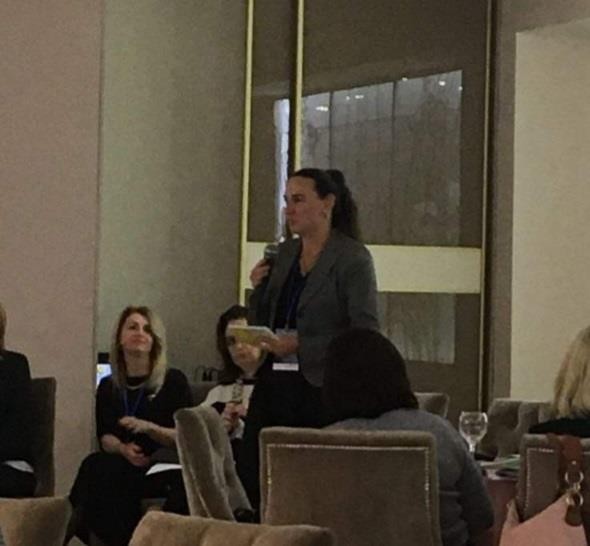 25 листопада 2021 р. І Всеукраїнський круглий стіл "Педагогічний поступ". Формування здоров’язбережувальної компетентності здобувачів освіти засобами казкотерапії.03-04 лютого 2022 р. м. Львів. Звітна наукова конференція кафедри початкової та дошкільної освіти факультету педагогічної освіти ЛНУ імені Івана Франка. Актуальні проблеми формування інноваційної культури майбутнього вчителя початкової школи.02, 16, 23 травня 2022 р. Обласний семінар "Психологічна підтримка вчителів шкіл". Педагогічна підтримка дітей в умовах війни.05-06 травня 2022 р .м. Львів. ІV Міжнародна науково-практична конференція "Актуальні проблеми педагогічної освіти: реалії, нові ідеї та перспективи". Особливості трансформації професійної ролі учителя в умовах Нової української школи.17 травня 2022 р. м.Івано-Франківськ. Науково-практична інтернет- конференція з міжнародною участю "Доступність і неперервність освіти впродовж життя: зарубіжний досвід та національна практика". Шляхи використання ротаційних педагогічних моделей в освітньому процесі початкової школи.19 травня 2022 р. м. Івано-Франківськ. ІІІ Міжнародна наукова онлайн- конференція "Україно моя вишивана: етнокультурний та освітньо-виховний потенціал української вишиванки". Шляхи формування народознавчої компетентності учнів початкової школи.02-03 червня 2022 р., м. Тернопіль. Міжнародна науково-практична конференція "Трансформаційні процеси соціально-гуманітарної сфери сучасної України в умовах війни: виклики, проблеми та перспективи". Гуманістичні основи педагогічної взаємодії у підготовці майбутніх учителів початкової школи.Педагогічна активність:Верхоляк М.Р.Всеукраїнська практична онлайн конференція «Сучасні освітні технології. Інструменти підвищення якості освіти» (23 січня 2021 року): 0,5 кредиту – 15 годин.Конференція «Мовна освіта: сучасні виклики та перспективи» 18 лютого 2021 року: 3 години.	ІІ Міжнародна науково-практична конференція «Актуальні питання сучасної педагогіки: творчість, майстерність, професіоналізм» (19 березня 2021 року) : 6 годин.Методичний семінар «Профілактика негативного впливу соціального середовища на дітей та молодь ( 25 березня 2021 року): 2 годин.Курс «Цифрові технології в організації дистанційного та змішаного навчання в умовах закладів фахової передвищої освіти» (05-09 квітня 2021 року ): 1 кредит 30 годин.Всього 56 годин.Колобич О.П.Конференція «Мовна освіта: сучасні виклики та перспективи» 18 лютого 2021 року: 3 години.Вебінар	«Новий	Базовий	компонент	дошкільної	освіти	–	нові перспективи» (10 березня 2021 року): 1 година.«Вдосконалення викладацької майстерності» (25 березня – 12	червня 2021 року) ;Модуль 1. Основні засади сучасної системи вищої освіти: 1кредит – 30 годин.Модуль 2 Сучасні ІТ – компетентності: 3кредити – 90 годин.Курс «Цифрові технології в організації дистанційного та змішаного навчання в умовах закладів фахової передвищої освіти» (05-09 квітня 2021 року ): 1 кредит 30 годин.Вебінар «Нове в законодавстві про дошкільну освіту. І   квартал» (07 квітня 2021року): 1 година.Вебінар «Нове в законодавстві про дошкільну освіту. І   квартал» (21 квітня 2021року): 1 година.Вебінар «Як оцінити довільну регуляцію дій дитини і визначити її готовність до школи» (22 квітня 2021 року) : 1 година.Вебінар «Нове в законодавстві про   середню   освіту.   І   квартал» (05 травня 2021 року): 1 година.Вебінар «Як   планувати   освітній   процес   дієво   та   оптимально» (05 травня 2021 року): 1 година.Вебінар «Ігрові пісні й танці для дошкільників» (02 червня 2021року): 1 година.Вебінар	«Як	завучу	організувати	освітній	процес	у	2021/2022 навчальному році» (25 червня 2021року): 1 година.Вебінар «Як директору дитсадка упровадити новий порядок організації харчування» (16 серпня 2021року): 1 година.Вебінар «Що слід знати про внутрішню систему забезпечення якості освіти у ЗДО» (02 вересня 2021року): 1 година.Вебінар «Що врахувати в оцінюванні освітньої діяльності» (02 вересня 2021року): 1 година.Вебінар «Як оцінити освітнє середовище та організацію освітнього процесу в ЗДО» (03 вересня 2021року): 1 година.Вебінар «Як провести самооцінювання освітнього середовища ЗДО» (03 вересня 2021року): 1 година.Вебінар «Внутрішня система забезпечення якості освіти: методична складова» (07 вересня 2021року): 1 година.Вебінар «Як оцінити кадрову роботу та управлінську діяльність» (15 вересня 2021року): 1 година.Вебінар «Третій етап проведення сертифікації: як заступнику допомогти вчителю» (16 вересня 2021року): 1 година.Вебінар «Перевірки з охорони праці: 10 кроків, щоб підготуватися» (22 вересня 2021року): 1 година.Вебінар «Що нового в інституційному аудиті» (23 вересня 2021року): 1 година.Вебінар	«Медогляди	–	2021:	відповідаємо	на	ваші	запитання» (12 жовтня 2021року): 1 година.Вебінар «Як управляти на підприємстві ризикорієнтовану СУОП» (27 жовтня 2021року): 1 година.	Вебінар	«Нове	в	законодавстві	про	загальну	середню	освіту» (28 жовтня 2021року): 1 година.Вебінар	«Яку	відповідальність	несе	інженер	з	охорони	праці» (10 листопада 2021року): 1 година.Вебінар «Нове в законодавстві про дошкільну освіту» (12 листопада 2021року): 1 година.Вебінар «Вимоги безпеки під час вантажно-розвантажувальних робіт за допомогою навантажувачів» (24 листопада 2021року): 1 година.Вебінар «Гурток в дитячому садку (не) для галочки» (25 листопада 2021року): 1 година.Вебінар	«Ризики	для	здоров’я.	Основні	принципи	домедичної допомоги» (01 грудня 2021року): 1 година.Вебінар	«Підвищення	кваліфікації:	як	планувати	та	визнавати результати» (08 грудня 2021року): 1 година.Всього: 180 годинМихайлишин Р.Р.Навчання на програмі «Вдосконалення викладацької майстерності» (01 жовтня 2020 – 23 січня 2021 року), модуль 2 « Сучасні ІТ-технології компетентності»: 3 кредити – 90 годин.Навчання на програмі «Вдосконалення викладацької майстерності» (01 жовтня 2020 – 23 січня 2021 року), модуль 3 « Професійні комунікації викладача: психолого-педагогічні засади»: 1 кредит – 30 годин.Всеукраїнський актуальний мережевий семінар «Сучасна дошкільна освіта: стратегія, тактика, виміри змін»   (18   лютого   2021   року): 0,2 кредити – 6 годин.Конференція «Мовна освіта: сучасні виклики та перспективи» 18 лютого 2021 року: 4 години.Методичний семінар «Профілактика негативного впливу соціального середовища на дітей та молодь ( 25 березня 2021 року): 2 годин.Навчання на курсі «Цифрові технології в організації дистанційного та змішаного навчання в умовах закладів фахової передвищої освіти» (05 - 09 квітня 2021 року): 1 кредити – 30 годин.Навчання на програмі «Вдосконалення викладацької майстерності» (01 жовтня 2020 – 23 січня 2021січня 2021 року), модуль 1 « Основні засади сучасної системи вищої освіти»: 1 кредит – 30 годин.ІІ Міжнародна наукова конференція «Теоретичні та практичні аспекти формування освітнього простору: світовий і вітчизняний вимір» (28 жовтня 2021 року): 0,3 кредиту – 9 годин.Всього 201 годинПроц М.О.Програма «Вдосконалення викладацької майстерності» (01 жовтня 2020 – 23 січня 2021січня 2021 року), 6 кредитів – 180 годин.Діалог-сесія « Підхіл « Навчання через гру» у дошкільній, початковій та базовій   середній    освіті    України:    наскрізність    та    цілісність» (18 березня 2021 року): 0,1 кредита – 3 години.Діалог-сесія «Підготовка вчителів до впровадження підходу « навчання через гру» у вищій та післядипломній освіті: екосистем ний погляд» (18 березня 2021 року): 0,1 кредита – 3 години.Всеукраїнська науково-практична конференція з міжнародною участю«Навчання через гру в освітньому просторі України» (18 – 19 березня 2021 року): 0,1 кредита – 3 години.	Міжрегіональний науково-практичний семінар « особливості реалізації діяльнісного підходу в умовах Нової української школи» (06 квітня 2021 року): 0,12 кредитів – 4 години.VI науково-методичний семінар «Нова українська школа: теорія та практика» (28 вересня 2021 року): 6 годин.Науково-практичний семінар-практикум «Формування оцінювання: від теорії до практики» ( 24 листопада 2021 року): 0,1 кредита – 3 години.Всього – 202 годиниУчасть здобувачів у конференціях:07 грудня 2021 року відбулася ХVIІІ міжфакультетська студентська наукова конференція «Актуальні проблеми освіти в Україні».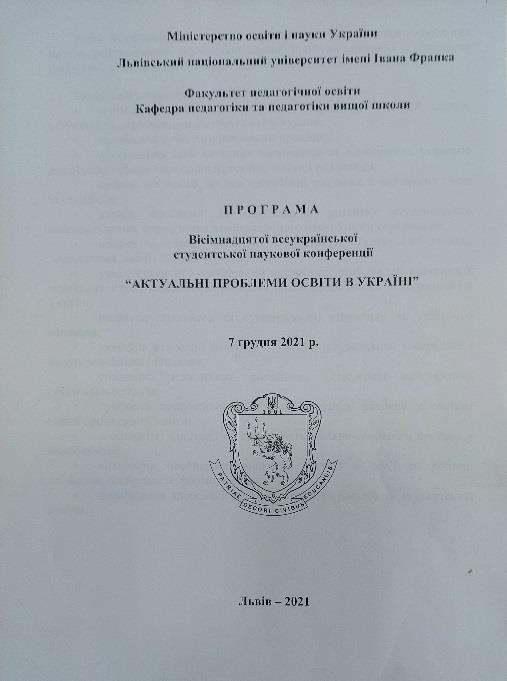 Здобувачі ВСП "Педагогічний фаховий коледж Львівського національного університету імені Івана Франка" взяли участь і виступили з доповідями:Актуальність ідей видатних зарубіжних і вітчизняних педагогів для сучасної теорії і практики навчання, освіти і виховання – Анна, Хворостенко здобувачка І курсу спеціальності 231 Соціальна робота, науковий консультант – Михайлишин Р.Р.Роль особистості в суспільстві – Марія -Діана Ціхоцька, Вікторія Ганишин здобувачІ спеціальності 231 Соціальна роботаМетод проєктів у початковій школі –   Вікторія Твердохлібздобувач спеціальності 013 Початкова освіта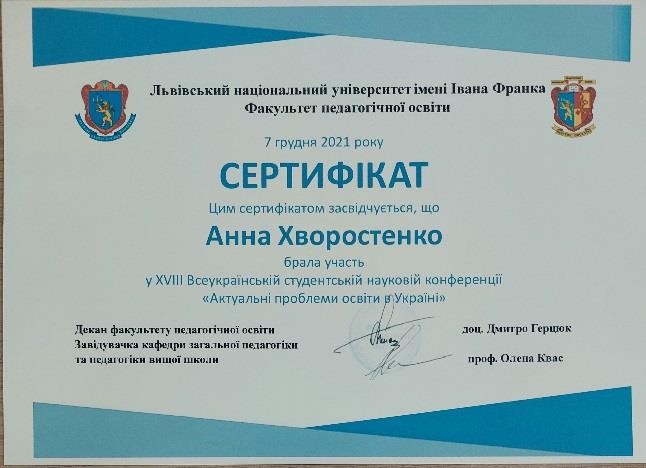 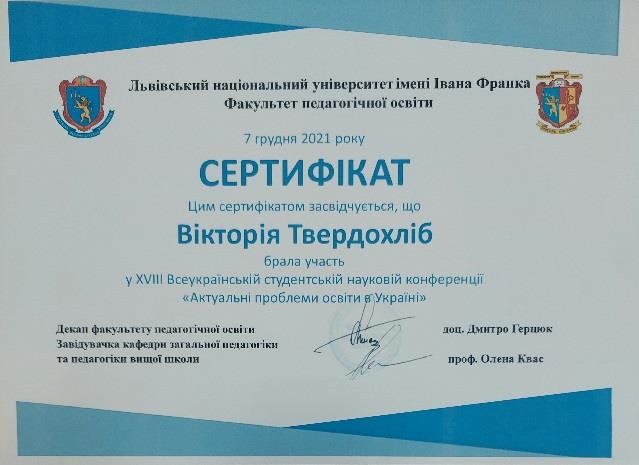 10 травня 2022 року відбулася ХIX Всеукраїнська студентська наукова конференція «Актуальні проблеми освіти в Україні».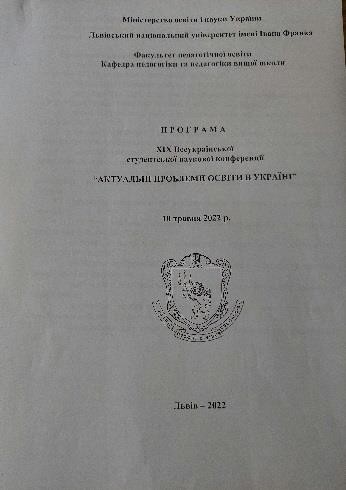 Здобувачі ВСП "Педагогічний фаховий коледж Львівського національного університету імені Івана Франка" взяли участь і виступили з доповідями:Виховний ідеал української етнопедагогіки – Анна, Хворостенко здобувачка І курсу спеціальності 231 Соціальна робота, науковий консультант – Михайлишин Р.Р.Особливості виховання дітей з відхиленнями у поведінці – Вікторія Твердохліб здобувачка І курсу спеціальності 013 Початкова освіта, науковий консультант – Михайлишин Р.Р.Специфіка навчання письма ліворуких дітей – Богдана –Марія Гусак, Анастасія Каламунецька здобувачі спеціальності 013 Початкова освіта, науковий консультант – Михайлишин Р.Р.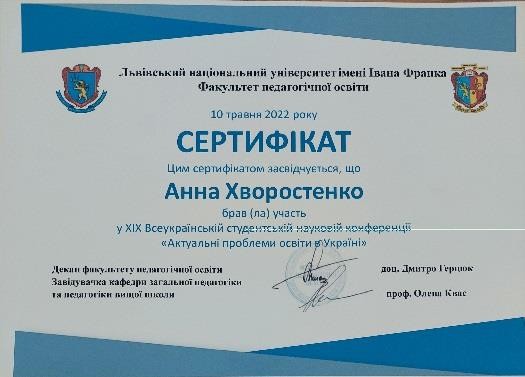 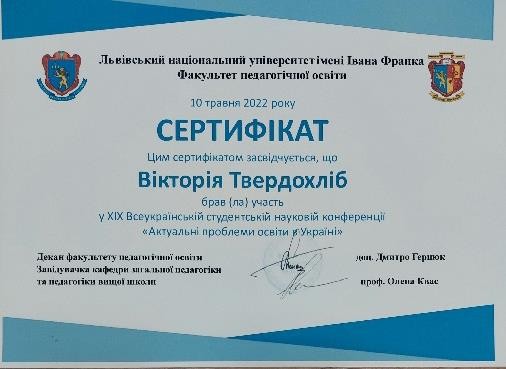 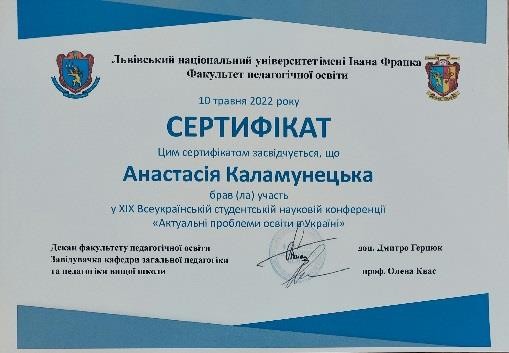 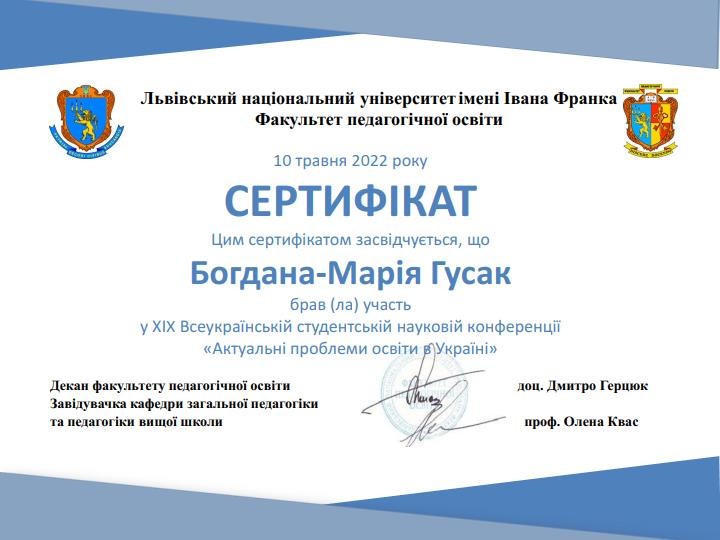 Позанавчальна робота11 листопада 2021 року на спеціальності Соціальна робота відбувся виховний захід до Дня працівників соціальної сфери на тему: "Милосердя і доброта –  людства два крила" – Верхоляк М.Р., група ДШС-21.Виховна година "Ідея відзначення дня боротьби з прокрастикацією" – Колобич О.П., група ДШВ-22.26 травня 2022 року Львівський обласний   будинок   учителя організував відзначення 150-річчя від дня народження Костянтини Малицької – відомої педагогині, письменниці, поетки, редакторки, громадської діячки. У рамках відзначення Романою Михайлишин, методистом навчально-методичного підрозділу, головою циклової комісії викладачів педагогічно-психологічних і соціальних дисциплін, завідувачкою кабінету історії педагогіки, асистентом кафедри загальної педагогіки та педагогіки вищої школи факультету педагогічної освіти Львівського національного університету імені Івана Франка була проведена лекція-презентація «З когорти завзятущих духом».Пройшли стажування:06.09.–06.10.2021 року на кафедрі педагогіки Хмельницької гуманітарно-педагогічної академії пройшли стажування Марія Верхоляк, викладач фахових дисциплін соціальної роботи; Романа Михайлишин, викладач фахових дисциплін соціальної роботи.Кваліфікаційний іспит13	червня		2022	року	завершила	роботу	у	дистанційному	режимі екзаменаційна	комісія		з	установлення		відповідності	ступеня	освітньої підготовки фахівців до вимог ОПП та присвоєння їм освітньо-професійного ступення "фаховий молодший бакалавр" спеціальності 231 Соціальна робота. Кваліфікаційний іспит складала група ДШС-21 17 здобувачів освіти. У завдання кваліфікаційного іспиту входили питання зі соціальної педагогіки,соціальної психології, методики соціально-педагогічної роботи.Іспит приймала екзаменаційна комісія у складі:Романа Михайлишин – голова циклової комісії педагогічно- психологічних і соціальних дисциплін, викладач соціальної психології, голова комісії;Оксана Сурмач – доцент, в. о. директора ВСП "Педагогічний фаховий коледж Львівського національного університету імені Івана Франка";Марія Верхоляк – викладач соціальної педагогіки;Оксана Соболевська – викладач психолого-педагогічних дисциплін.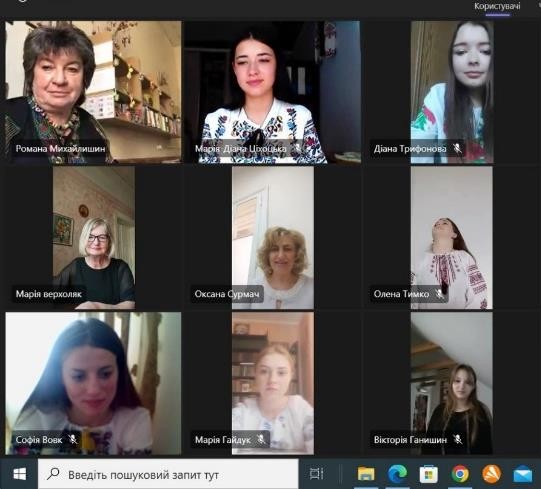 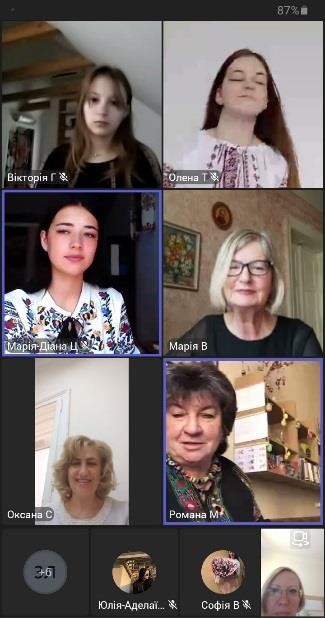 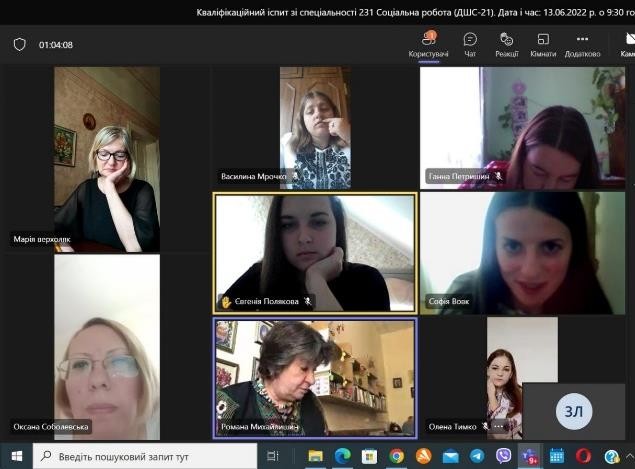 